Home Learning Task: 22.1.21Use column addition to solve these word problems. Show your working out! Remember you won’t always need to carry across the ten! 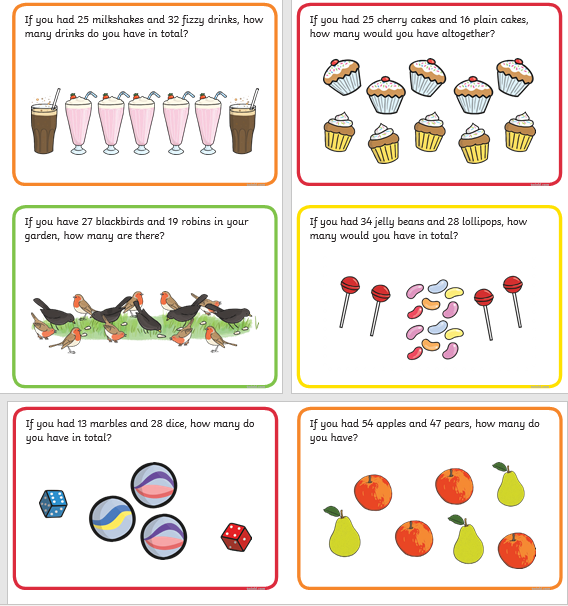 